Согласие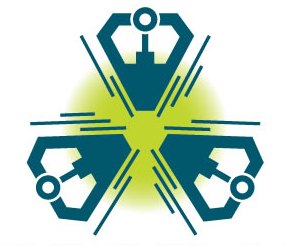 на обработку персональных данныхи публикацию олимпиадных работЯвляясь родителем/законным представителем несовершеннолетнего лица, в соответствии с требованиями статьи 9 Федерального закона от 27.07.2006 № 152-ФЗ «О персональных данных», письменно подтверждаю свое согласие на обработку Фонду поддержки социальных инноваций «Вольное Дело», ИНН 7709441696, адрес: 121170, г. Москва, Кутузовский  пр-т, дом 36 стр. 23, 7 этаж, оф. 702.2, (далее – Фонд) персональных данных моего несовершеннолетнего ребенка/подопечного (далее – согласие), включающих:Фамилию, имя, отчество;Место, год и дату рождения;Почтовый адрес регистрации по месту постоянного жительства;Почтовый адрес фактического местожительства;Телефонный номер (мобильный);Данные документа, удостоверяющего личность (серия, номер паспорта, кем и когда выдан);Названия и адреса общеобразовательного учреждения, класса;	Срок действия согласия: со дня его подписания, в течение 5 лет.   	В период действия согласия я предоставляю Фонду право осуществлять все действия (операции) с персональными данными моего несовершеннолетнего ребенка/подопечного, включая сбор, систематизацию, накопление, хранение, обновление, изменение, использование, обезличивание, блокирование, уничтожение, передачу в государственные органы, распространение (передачу) и публикацию, в том числе в сети Интернет, в связи с проведением Олимпиады школьников «Робофест-2022». 	Фонд вправе обрабатывать его персональные данные посредством внесения их в электронную базу данных, включения в списки (реестры) и отчетные формы.	Фонд имеет право во исполнение своих обязательств на обмен (прием и передачу) его персональными данными с использованием машинных носителей или по каналам связи, с соблюдением мер, обеспечивающих их защиту от несанкционированного доступа.	Я оставляю за собой право отозвать свое согласие посредством составления соответствующего письменного документа, который может быть направлен мной в адрес Фонда по почте заказным письмом с уведомлением о вручении либо вручен лично под расписку представителю Фонда.	Настоящим заявлением я подтверждаю достоверность всех сведений, передаваемых Фонду.	Настоящее согласие выдано «____» _____________ 20___ г. в г.____________.Подпись субъекта персональных данных ________________________________                                    подпись, расшифровка подписиЯ, (фамилия, имя, отчество родителя/законного представителя)(фамилия, имя, отчество родителя/законного представителя)(фамилия, имя, отчество родителя/законного представителя)(фамилия, имя, отчество родителя/законного представителя)(фамилия, имя, отчество родителя/законного представителя)Дата рожденияДата рождения«_____»______________     _______г.«_____»______________     _______г.«_____»______________     _______г.являясь уполномоченным представителем моего несовершеннолетнего ребенка/подопечного:являясь уполномоченным представителем моего несовершеннолетнего ребенка/подопечного:являясь уполномоченным представителем моего несовершеннолетнего ребенка/подопечного:являясь уполномоченным представителем моего несовершеннолетнего ребенка/подопечного:являясь уполномоченным представителем моего несовершеннолетнего ребенка/подопечного:Дата рождения несовершеннолетнегоАдрес местожительстваДата рождения несовершеннолетнегоАдрес местожительстваДата рождения несовершеннолетнегоАдрес местожительства  (фамилия, имя, отчество несовершеннолетнего)«_____»______________     _______г.    (фамилия, имя, отчество несовершеннолетнего)«_____»______________     _______г.  имеющий документ, удостоверяющийимеющий документ, удостоверяющийимеющий документ, удостоверяющийимеющий документ, удостоверяющийличность _______________________________________________(название, серия, номер документа несовершеннолетнего)(кем и когда выдан)(кем и когда выдан)(кем и когда выдан)(кем и когда выдан)(кем и когда выдан)